Om lid te worden van GTV Zwieps, onderstaande gegevens volledig invullen. 	Dit formulier ingevuld en ondertekend opsturen/mailen naar bovenstaand adres of afgeven aan de trainster in de zaal. Gegevens lid.Middels deze aanmelding begrijp ik dat de persoonsgegevens worden verwerkt in overeenstemming met de privacy policy van GTV Zwieps (zie onze website: www.zwieps.nl). Bij lidmaatschap van de vereniging wordt het lid ook ingeschreven bij de KNGU. Zwieps zorgt voor aanmelding en contributieafdracht aan de KNGU.
Daarnaast geef ik toestemming voor het plaatsen van foto’s en filmpjes op onze website, nieuwsbrief en sociale media. Indien u hier bezwaar tegen heeft, kunt u contact opnemen met de ledenadministratie.Machtiging voor de contributieOm de contributieverwerking te vereenvoudigen wordt deze geïnd d.m.v. automatische incasso. Deze incasso zal in vijf termijnen per seizoen worden afgeschreven. De terugboekingstermijn is 56 dagen. De ondergetekende machtigt hierbij GTV Zwieps te Bemmel om bij vooruitbetaling de contributiebedragen af te schrijven van zijn/haar (post)bankrekening, welke zijn verschuldigd  voor de bij GTV Zwieps te volgen lessen.VoornaamAchternaamStraatHuisnr	Man / Vrouw*	Man / Vrouw*PostcodeWoonplaatsNoodnummerGeboren opExtra nummer 1Is vanGewenste startdatumGewenste startdatumGewenste startdatumGewenste startdatumGewenste startdatumGewenste startdatumExtra nummer 2Is vanE-mailadres(Wordt gebruikt voor communicatie naar de leden)(Wordt gebruikt voor communicatie naar de leden)(Wordt gebruikt voor communicatie naar de leden)(Wordt gebruikt voor communicatie naar de leden)(Wordt gebruikt voor communicatie naar de leden)(Wordt gebruikt voor communicatie naar de leden)(Wordt gebruikt voor communicatie naar de leden)Heeft u interesse in meer informatie om als ouder/begeleider een actieve rol te vervullen bij de vereniging            Ja      NeeHeeft u interesse in meer informatie om als ouder/begeleider een actieve rol te vervullen bij de vereniging            Ja      NeeHeeft u interesse in meer informatie om als ouder/begeleider een actieve rol te vervullen bij de vereniging            Ja      NeeHeeft u interesse in meer informatie om als ouder/begeleider een actieve rol te vervullen bij de vereniging            Ja      NeeHeeft u interesse in meer informatie om als ouder/begeleider een actieve rol te vervullen bij de vereniging            Ja      NeeHeeft u interesse in meer informatie om als ouder/begeleider een actieve rol te vervullen bij de vereniging            Ja      NeeHeeft u interesse in meer informatie om als ouder/begeleider een actieve rol te vervullen bij de vereniging            Ja      NeeHeeft u interesse in meer informatie om als ouder/begeleider een actieve rol te vervullen bij de vereniging            Ja      NeeHeeft u interesse in meer informatie om als ouder/begeleider een actieve rol te vervullen bij de vereniging            Ja      NeeHeeft u interesse in meer informatie om als ouder/begeleider een actieve rol te vervullen bij de vereniging            Ja      NeeHeeft u interesse in meer informatie om als ouder/begeleider een actieve rol te vervullen bij de vereniging            Ja      NeeOpmerkingen of lichamelijke aspecten waarmee rekening gehouden moet wordenOpmerkingen of lichamelijke aspecten waarmee rekening gehouden moet wordenOpmerkingen of lichamelijke aspecten waarmee rekening gehouden moet wordenOpmerkingen of lichamelijke aspecten waarmee rekening gehouden moet wordenOpmerkingen of lichamelijke aspecten waarmee rekening gehouden moet wordenOpmerkingen of lichamelijke aspecten waarmee rekening gehouden moet wordenOpmerkingen of lichamelijke aspecten waarmee rekening gehouden moet wordenOpmerkingen of lichamelijke aspecten waarmee rekening gehouden moet wordenOpmerkingen of lichamelijke aspecten waarmee rekening gehouden moet wordenOpmerkingen of lichamelijke aspecten waarmee rekening gehouden moet wordenOpmerkingen of lichamelijke aspecten waarmee rekening gehouden moet wordenIk wil graag ingeschreven worden voor de les op:		Ik wil graag ingeschreven worden voor de les op:		Ik wil graag ingeschreven worden voor de les op:		Ik wil graag ingeschreven worden voor de les op:		Ik wil graag ingeschreven worden voor de les op:		Ik wil graag ingeschreven worden voor de les op:		Ik wil graag ingeschreven worden voor de les op:		Ik wil graag ingeschreven worden voor de les op:		Ik wil graag ingeschreven worden voor de les op:		Ik wil graag ingeschreven worden voor de les op:		Ik wil graag ingeschreven worden voor de les op:		Springgroep 9-14 jr	vrijdag	16:30-17:30 uurTurnen Recr 7-9 jr	vrijdag	17:30-18:30 uur Turnen Recr 9-11 jr	vrijdag	18:30-19:30 uur Turnen Recr 11-13 jr	vrijdag	19:30-20:30 uur Turnen Recr 14+	vrijdag	20:30-21:30 uur Peutergym 3-4 jr	zaterdag	08:45-09:30 uurTurnen Recr 5-6 jr	zaterdag	09:30-10:30 uurTurnen Recr 7-8 jr	zaterdag	10:30-11:30 uur Turnen Recr 9-12 jr	zaterdag	11:30-12:30 uur Springgroep 9-14 jr	vrijdag	16:30-17:30 uurTurnen Recr 7-9 jr	vrijdag	17:30-18:30 uur Turnen Recr 9-11 jr	vrijdag	18:30-19:30 uur Turnen Recr 11-13 jr	vrijdag	19:30-20:30 uur Turnen Recr 14+	vrijdag	20:30-21:30 uur Peutergym 3-4 jr	zaterdag	08:45-09:30 uurTurnen Recr 5-6 jr	zaterdag	09:30-10:30 uurTurnen Recr 7-8 jr	zaterdag	10:30-11:30 uur Turnen Recr 9-12 jr	zaterdag	11:30-12:30 uur Springgroep 9-14 jr	vrijdag	16:30-17:30 uurTurnen Recr 7-9 jr	vrijdag	17:30-18:30 uur Turnen Recr 9-11 jr	vrijdag	18:30-19:30 uur Turnen Recr 11-13 jr	vrijdag	19:30-20:30 uur Turnen Recr 14+	vrijdag	20:30-21:30 uur Peutergym 3-4 jr	zaterdag	08:45-09:30 uurTurnen Recr 5-6 jr	zaterdag	09:30-10:30 uurTurnen Recr 7-8 jr	zaterdag	10:30-11:30 uur Turnen Recr 9-12 jr	zaterdag	11:30-12:30 uur Turnen Recr 6-8 jr	maandag	16:15-17:15 uur Turnen Recr 9-11 jr	maandag	17:15-18:15 uur Turnen Recr 12+ jr	maandag	18:15-19:15 uur GendtGymnastiek 6-8 jr	zaterdag	09:00-10:00 uurGymnastiek 8-9 jr	zaterdag	10:00-11:00 uurGymnastiek 9+ jr	zaterdag	11:00-12:00 uurTurnen Recr 6-8 jr	maandag	16:15-17:15 uur Turnen Recr 9-11 jr	maandag	17:15-18:15 uur Turnen Recr 12+ jr	maandag	18:15-19:15 uur GendtGymnastiek 6-8 jr	zaterdag	09:00-10:00 uurGymnastiek 8-9 jr	zaterdag	10:00-11:00 uurGymnastiek 9+ jr	zaterdag	11:00-12:00 uurTurnen Recr 6-8 jr	maandag	16:15-17:15 uur Turnen Recr 9-11 jr	maandag	17:15-18:15 uur Turnen Recr 12+ jr	maandag	18:15-19:15 uur GendtGymnastiek 6-8 jr	zaterdag	09:00-10:00 uurGymnastiek 8-9 jr	zaterdag	10:00-11:00 uurGymnastiek 9+ jr	zaterdag	11:00-12:00 uurTurnen Recr 6-8 jr	maandag	16:15-17:15 uur Turnen Recr 9-11 jr	maandag	17:15-18:15 uur Turnen Recr 12+ jr	maandag	18:15-19:15 uur GendtGymnastiek 6-8 jr	zaterdag	09:00-10:00 uurGymnastiek 8-9 jr	zaterdag	10:00-11:00 uurGymnastiek 9+ jr	zaterdag	11:00-12:00 uurTurnen Recr 6-8 jr	maandag	16:15-17:15 uur Turnen Recr 9-11 jr	maandag	17:15-18:15 uur Turnen Recr 12+ jr	maandag	18:15-19:15 uur GendtGymnastiek 6-8 jr	zaterdag	09:00-10:00 uurGymnastiek 8-9 jr	zaterdag	10:00-11:00 uurGymnastiek 9+ jr	zaterdag	11:00-12:00 uurTurnen Recr 6-8 jr	maandag	16:15-17:15 uur Turnen Recr 9-11 jr	maandag	17:15-18:15 uur Turnen Recr 12+ jr	maandag	18:15-19:15 uur GendtGymnastiek 6-8 jr	zaterdag	09:00-10:00 uurGymnastiek 8-9 jr	zaterdag	10:00-11:00 uurGymnastiek 9+ jr	zaterdag	11:00-12:00 uurTurnen Recr 6-8 jr	maandag	16:15-17:15 uur Turnen Recr 9-11 jr	maandag	17:15-18:15 uur Turnen Recr 12+ jr	maandag	18:15-19:15 uur GendtGymnastiek 6-8 jr	zaterdag	09:00-10:00 uurGymnastiek 8-9 jr	zaterdag	10:00-11:00 uurGymnastiek 9+ jr	zaterdag	11:00-12:00 uurTurnen Recr 6-8 jr	maandag	16:15-17:15 uur Turnen Recr 9-11 jr	maandag	17:15-18:15 uur Turnen Recr 12+ jr	maandag	18:15-19:15 uur GendtGymnastiek 6-8 jr	zaterdag	09:00-10:00 uurGymnastiek 8-9 jr	zaterdag	10:00-11:00 uurGymnastiek 9+ jr	zaterdag	11:00-12:00 uurPlaatsHandtekeningDatum Rekeningnummer(IBAN)NLNLNaam bankNaam bank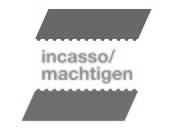 VoorlettersNaam rekeninghouderStraatHuisnrPostcodeWoonplaatsPlaatsHandtekeningDatum 